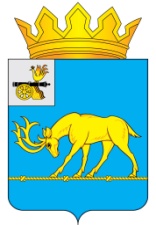 АДМИНИСТРАЦИЯ МУНИЦИПАЛЬНОГО ОБРАЗОВАНИЯ «ТЕМКИНСКИЙ РАЙОН» СМОЛЕНСКОЙ ОБЛАСТИПОСТАНОВЛЕНИЕ   от  29.03.2022 № 118                                                                с. ТемкиноО внесении изменения в      постановление Администрации муниципального образования «Темкинский район» Смоленской области от 15.06.2021 № 176 В соответствии со статьей 179 Бюджетного кодекса Российской Федерации, с Федеральным законом от 06.10.2003 № 131-ФЗ «Об общих принципах организации местного самоуправления в Российской Федерации», постановлениями Администрации муниципального образования «Темкинский район» Смоленской области от 23.01.2013 № 36 «Об утверждении Порядка формирования, разработки и оценки эффективности реализации ведомственных целевых и муниципальных программ Администрации муниципального образования «Темкинский район» Смоленской области», от 18.02.2022 № 53         «Об утверждении Порядка принятия решения о разработке муниципальных программ, их формирования и реализации», Администрация муниципального образования «Темкинский район» Смоленской области  п о с т а н о в л я е т : 1.Внести в постановление Администрации муниципального образования «Темкинский район» Смоленской области от 15.06.2021 № 176  «Об утверждении муниципальной программы «Обеспечение жильем молодых семей, проживающих на территории муниципального образования «Темкинский район» Смоленской области», следующее изменение:1.1. Муниципальную программу «Обеспечение жильем молодых семей, проживающих на территории муниципального образования «Темкинский район» Смоленской области», изложить в новой редакции (прилагается). 2.Настоящее постановление разместить на официальном сайте Администрации муниципального образования «Темкинский район» Смоленской области в информационно - телекоммуникационной сети «Интернет».  3. Контроль за исполнением  настоящего постановления оставляю за собой. Глава муниципального образования«Темкинский район» Смоленской области                                 С.А. Гуляев                                                                                   УТВЕРЖДЕНАпостановлением Администрации муниципального образования «Темкинский район» Смоленской области от 15.06.2021 № 176           (в редакции постановления Администрации муниципального образования «Темкинский район» Смоленской области                        от 29.03.2022 № 118)МУНИЦИПАЛЬНАЯ ПРОГРАММА«ОБЕСПЕЧЕНИЕ ЖИЛЬЕМ МОЛОДЫХ СЕМЕЙ, ПРОЖИВАЮЩИХ НА ТЕРРИТОРИИ МУНИЦИПАЛЬНОГО ОБРАЗОВАНИЯ «ТЕМКИНСКИЙ РАЙОН» СМОЛЕНСКОЙ ОБЛАСТИ»ПАСПОРТмуниципальной программыОсновные положения2. Показатели муниципальной программы3. Структура муниципальной программы4. Финансовое обеспечение муниципальной программыРаздел 1. Стратегические приоритеты в сфере реализациимуниципальной программыМуниципальная программа определяет направления деятельности, обеспечивающие реализацию мероприятий муниципальной программы, в целях создания условий для обеспечения молодых семей доступным и комфортным жильем.Необходимость оказания поддержки молодым семьям в решении жилищной проблемы в Темкинском районе Смоленской области, вызвана тенденцией роста численности молодых семей, не имеющих собственного жилья, и основным фактором, препятствующим улучшению жилищных условий, является достаточно высокая рыночная стоимость жилья.По оценке Территориального органа Федеральной службы государственной статистики по Смоленской области на 1 января 2021 года население муниципального образования «Темкинский район» составляло 5561  человек. В 2021 году зарегистрировано 10 родившихся и 24 умерших.Жилищная неустроенность семей крайне неблагоприятным образом сказывается на создании и укреплении института семьи, что в свою очередь влечёт за собой усугубление демографической ситуации, как в районе, так и в Смоленской области в целом. Неразрешимая жилищная проблема является одной из основных причин расторжения браков и отказа молодых людей от создания семьи. За 2021 год было заключено 22  брака и  14 разводов. Молодые пары всё чаще отказываются от официальной регистрации браков. Одной из основных причин отказа от официального оформления регистрации браков, а также их расторжения является отсутствие у вступающих в брак лиц и супругов отдельного благоустроенного жилья и, самое главное, перспектив его приобретения, что влечёт за собой отсутствие возможности планирования семьи и рождения детей.   В текущих условиях, когда первоначальный взнос на приобретение жилого помещения составляет не менее 20% его стоимости, основными факторами, сдерживающими использование заемных средств для приобретения или строительства жилья, являются отсутствие у значительного числа граждан средств для уплаты первоначального взноса по жилищному или ипотечному кредиту, а также высокая процентная ставка за использование кредитных средств.
       Как правило, молодые семьи не могут получить доступ на рынок жилья без государственной поддержки. Даже имея достаточный уровень дохода для получения ипотечного кредита, молодые семьи не могут уплатить первоначальный взнос при получении кредита. Молодые семьи в основном являются приобретателями первого в своей жизни жилья, а значит, не имеют в собственности жилого помещения, которое можно было бы использовать в качестве обеспечения уплаты первоначального взноса при получении ипотечного жилищного кредита или займа. Однако такая категория населения имеет хорошие перспективы роста заработной платы по мере повышения квалификации, и государственная помощь в предоставлении средств на уплату первоначального взноса при получении ипотечных жилищных кредитов или займов будет являться хорошим стимулом дальнейшего профессионального роста.Необходимость решения проблемы обеспечения жильём молодых семей определяет целесообразность использования программно-целевого метода для решения указанной проблемы, поскольку она:- не может быть решена без привлечения средств федерального и областного бюджетов;- не может быть решена в течение одного года и требует значительных бюджетных расходов в течение нескольких лет;- носит комплексный характер, и её решение окажет положительное влияние на социальное благополучие населения Темкинского района Смоленской области, общее экономическое развитие.Раздел 2. Сведения о региональном проектеМероприятия, связанные с реализацией региональных проектов, в муниципальной программе отсутствуют.Раздел 3. Сведения о ведомственном проекте       Мероприятия, связанные  с реализацией  ведомственных  проектов, в муниципальной программе отсутствуют.Раздел 4. Паспорт комплекса процессных мероприятийПАСПОРТкомплекса процессных мероприятий«Предоставление молодым семьям социальных выплат на приобретение жилья или строительство индивидуального жилого дома»Общие положенияПоказатели реализации комплекса процессных мероприятий Раздел 5. Оценка применения мер государственного регулирования в части налоговых льгот, освобождений и иных преференций по налогам и сборам в сфере реализации муниципальной программы.Меры государственного и муниципального регулирования в части налоговых льгот, освобождений и иных преференций по налогам и сборам в сфере реализации муниципальной программы не предусмотрены.Раздел 6. Сведения о финансировании структурных элементов муниципальной программы.СВЕДЕНИЯо финансировании структурных элементов муниципальной программы«Предоставление молодым семьям социальных выплат на приобретение жилья или строительство индивидуального жилого дома».Отп. 1 экз. – в делоИсп. Хаметова Ю.В.  тел. 2-16-4328.03.2022 Визы:   А.М. Муравьев             Е.А. Утенкова             Е.В. Ястребова             А.Н. Ручкина             Е.Г. ПересыпкинаРазослать:   Прокуратура,                    райсовет,                    отдел с/п,                    фин. управление,                    отдел экономики,                    системный администраторОтветственный исполнитель муниципальной программыОтдел по организации и обеспечению исполнительно-распорядительных полномочий Темкинского сельского поселения Администрации муниципального образования «Темкинский район» Смоленской областиСроки (этапы) реализации муниципальной программы Этап I - 2021 годЭтап II 2022 - 2024 годЦель муниципальной программыЦель 1: поддержка молодых семей, проживающих на территории муниципального образования «Темкинский район» Смоленской области, признанных в установленном порядке, нуждающимися в улучшении жилищных условий, в решении жилищной проблемы.Направления (подпрограммы)-Региональные проекты, реализуемые в рамках муниципальной программы-Объемы финансового обеспечения за весь период реализацииОбщий объем финансирования составляет 150 тыс. рублей, из них:2021 год – 0,0 тыс. рублей;2022 год – 50 тыс. рублей,Из них: средства бюджета муниципального образования 50 тыс. рублей.                                    2023 год – 50 тыс. рублей,Из них: средства бюджета муниципального образования  50 тыс. рублей.2024 год – 50 тыс. рублей,Из них:  средства бюджета муниципального образования  50 тыс. рублей.средства бюджета муниципального образования  - 150 тыс. рублей, в том числе по годам:2021 год – 0,0 тыс. рублей;2022 год – 50 тыс. рублей;2023 год – 50 тыс. рублей;2024 год – 50 тыс. рублей.№ п/пНаименование  показателяЕдиница измеренияПланируемые значения показателейПланируемые значения показателейПланируемые значения показателейПроцент выполнения 12345671.Количество молодых семей, улучшивших жилищные условияКоличествосемей2022120231202412022-2024100%№ п/пЗадача структурного элементаЗадача структурного элементаКраткое описание ожидаемых эффектов от реализации задачи структурного элементаСвязь с показателями12234Комплекс процессных мероприятий «Предоставление молодым семьям социальных выплат на приобретение жилья или строительство индивидуального жилого дома»Комплекс процессных мероприятий «Предоставление молодым семьям социальных выплат на приобретение жилья или строительство индивидуального жилого дома»Комплекс процессных мероприятий «Предоставление молодым семьям социальных выплат на приобретение жилья или строительство индивидуального жилого дома»Комплекс процессных мероприятий «Предоставление молодым семьям социальных выплат на приобретение жилья или строительство индивидуального жилого дома»Комплекс процессных мероприятий «Предоставление молодым семьям социальных выплат на приобретение жилья или строительство индивидуального жилого дома»1.1Задача №1- создание условий для привлечения молодыми семьями собственных средств, дополнительных финансовых средств банков и других организаций, предоставляющих ипотечные жилищные кредиты и займы на приобретение жилья или строительство индивидуального жилого дома.- создание условий для привлечения молодыми семьями собственных средств, дополнительных финансовых средств банков и других организаций, предоставляющих ипотечные жилищные кредиты и займы на приобретение жилья или строительство индивидуального жилого дома.Количество молодых семей, улучшивших жилищные условия№ п/пНаименование муниципальной программы/источник финансового обеспеченияОбъем средств на реализацию муниципальной программы на очередной финансовый год и плановый период (тыс.руб)Объем средств на реализацию муниципальной программы на очередной финансовый год и плановый период (тыс.руб)Объем средств на реализацию муниципальной программы на очередной финансовый год и плановый период (тыс.руб)Объем средств на реализацию муниципальной программы на очередной финансовый год и плановый период (тыс.руб)1.«Обеспечение жильем молодых семей, проживающих на территории муниципального образования «Темкинский район» Смоленской области» всего2022 20232024Областной бюджет0,00,00,00,Местный бюджет150,050,050,050,0Ответственный за выполнение комплекса процессных мероприятийотдел по организации и обеспечению исполнительно - распорядительных полномочий Темкинского сельского поселения Темкинского района Смоленской области Администрации муниципального образования «Темкинский район» Смоленской областиСвязь с муниципальной программоймуниципальная программа «Обеспечение жильем молодых семей, проживающих на территории муниципального образования «Темкинский район» Смоленской области»№п/пНаименование показателя реализации Единица измеренияБазовое значение показателя реализации (к очередному финансовому году)Планируемое значение показателя реализации на очередной финансовый год и плановый периодПланируемое значение показателя реализации на очередной финансовый год и плановый периодПланируемое значение показателя реализации на очередной финансовый год и плановый период№п/пНаименование показателя реализации Единица измеренияБазовое значение показателя реализации (к очередному финансовому году)20222023202412345671.Доля молодых семей, улучшивших жилищные условия%100100100100№ п/пНаименованиеУчастник муниципальной программыУчастник муниципальной программыИсточник финансового обеспечения (расшифровать)Объем средств на реализацию  муниципальной программы на очередной финансовый год и плановый период (тыс. рублей)Объем средств на реализацию  муниципальной программы на очередной финансовый год и плановый период (тыс. рублей)Объем средств на реализацию  муниципальной программы на очередной финансовый год и плановый период (тыс. рублей)Объем средств на реализацию  муниципальной программы на очередной финансовый год и плановый период (тыс. рублей)№ п/пНаименованиеУчастник муниципальной программыУчастник муниципальной программыИсточник финансового обеспечения (расшифровать)всего202220232024123345678«Предоставление молодым семьям социальных выплат на приобретение жилья или строительство индивидуального жилого дома»«Предоставление молодым семьям социальных выплат на приобретение жилья или строительство индивидуального жилого дома»«Предоставление молодым семьям социальных выплат на приобретение жилья или строительство индивидуального жилого дома»«Предоставление молодым семьям социальных выплат на приобретение жилья или строительство индивидуального жилого дома»«Предоставление молодым семьям социальных выплат на приобретение жилья или строительство индивидуального жилого дома»«Предоставление молодым семьям социальных выплат на приобретение жилья или строительство индивидуального жилого дома»«Предоставление молодым семьям социальных выплат на приобретение жилья или строительство индивидуального жилого дома»«Предоставление молодым семьям социальных выплат на приобретение жилья или строительство индивидуального жилого дома»«Предоставление молодым семьям социальных выплат на приобретение жилья или строительство индивидуального жилого дома»1.1.- создание условий для привлечения молодыми семьями собственных средств, дополнительных финансовых средств банков и других организаций, предоставляющих ипотечные жилищные кредиты и займы на приобретение жилья или строительство индивидуального жилого дома.- создание условий для привлечения молодыми семьями собственных средств, дополнительных финансовых средств банков и других организаций, предоставляющих ипотечные жилищные кредиты и займы на приобретение жилья или строительство индивидуального жилого дома.отдел по организации и обеспечению исполнительно - распорядительных полномочий Темкинского сельского поселения Темкинского района Смоленской области Администрации муниципального образования «Темкинский район» Смоленской областисредства областного бюджета0,00,00,00,01.1.- создание условий для привлечения молодыми семьями собственных средств, дополнительных финансовых средств банков и других организаций, предоставляющих ипотечные жилищные кредиты и займы на приобретение жилья или строительство индивидуального жилого дома.- создание условий для привлечения молодыми семьями собственных средств, дополнительных финансовых средств банков и других организаций, предоставляющих ипотечные жилищные кредиты и займы на приобретение жилья или строительство индивидуального жилого дома.отдел по организации и обеспечению исполнительно - распорядительных полномочий Темкинского сельского поселения Темкинского района Смоленской области Администрации муниципального образования «Темкинский район» Смоленской областисредства бюджета муниципального образования150,050,050,050,0Итого по комплексу процессных мероприятийИтого по комплексу процессных мероприятийИтого по комплексу процессных мероприятий150,050,050,050,0Всего по муниципальной программеВсего по муниципальной программеВсего по муниципальной программеВсего по муниципальной программе150,050,050,050,0